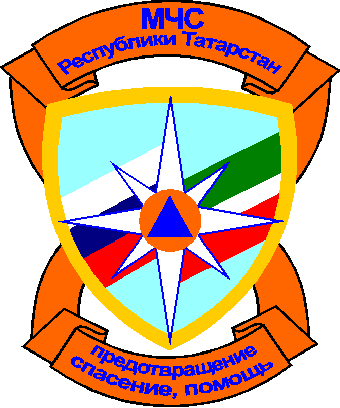 ПРЕСС–РЕЛИЗСводка о происшествиях по Республике Татарстан на 7.00 мск 27 декабря  2012 года:Происшествия за 26 декабря:Пожарные подразделения ГПС Главного управления МЧС России по РТ выезжали по тревоге 85 раз, на тушение мусора – 3 раза. В республике произошло 4 пожара. Погиб 1 человек. Причинами пожаров стали: короткое замыкание – 1 пожар, перекал печи – 1 пожар, нарушение правил пожарной безопасности при эксплуатации электрических приборов – 1 пожар, неосторожное обращение с огнем – 1 пожар. Выезды подразделений пожарной охраны на проведение аварийно-спасательных работ при ликвидации последствий ДТП – 39 раз. Дежурные смены зональных поисково-спасательных отрядов ПСС РТ при МЧС РТ выезжали по тревоге – 20 раз, из них: на разблокировку дверей – 5 раз, на ДТП – 5 раз, на поисковые операции на воде – 3 раза, на прочее – 7 раз. Пожар: 25. 12.2012 г. 22.43 г. Набережные Челны, п. Зяб, 14/12. Пожар произошел в техническом помещении на 2 этаже панельного 5 этажного жилого дома. Площадь горения - 8 кв.м. В ходе тушения пожара обнаружено тело мужчины, 1978 г.р. Предварительная причина пожара – неосторожное обращение с огнём при курении в состоянии алкогольного опьянения. Главное управление МЧС России по РТ предупреждает: · не злоупотребляйте спиртными напитками, никогда не курите в постели! · не оставляйте детей без присмотра, научите их элементарным правилам пожарной безопасности; · никогда не пользуйтесь неисправной электропроводкой, не перегружайте электросеть, соблюдайте осторожность при использовании электрообогревателей; · не оставляйте включенные электробытовые и газовые приборы без присмотра. Помните: пожар не возникает сам по себе. Его причина - людская халатность и беспечность в обращении с огнем. В состоянии алкогольного опьянения человек теряет контроль над собой и своими действиями, и тем более не может нести никакой ответственности за жизнь другого человека. 